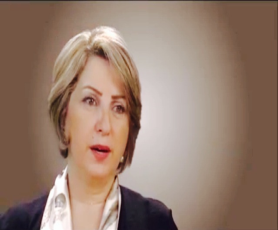    URL: http://www.gju.edu.jo/content/dr-safa-al-shweihat-     2548- 96264294706 00 Land line   00962797555441 Mobile:   e-mails : safa.shweihat@gju.edu.jo       safashweihat@yahoo.comP.O. Box 35247 Amman 11180 Jordan   FACEBOOK  Safa Shweihat Al-uzizat    LinkedIn: safashweihathttp://www.gju.edu.jo/Publication/Faculty?field_year_value[value]=&combine=&page=15دكتور صفاء نعمه الشويحات: الاستاذ المشارك في أصول التربية. -الجنسية: أردنية.- تاريخ الميلاد  1-1-1962 . - مكان الولادة: الزرقاء-الأردن.  - رقم جواز السفر: M894926    -الحالة الاجتماعية: متزوجة-العمل الحالي : 2006-2018 عضو هيئة تدريس متفرغ في الجامعة الألمانية الأردنية، ومستشار التطوير التربوي في وزارة التربية والتعليم.المؤهلات الأكاديمية 2003 - دكتوراه الفلسفة في الأصول الاجتماعية الثقافية للتربية، بتقدير امتياز (3,87 من4 )  مع مرتبة الشرف الأولى. أطروحة الدكتوراه بعنوان: "درجة تمثل طلبة الجامعات الأردنية لمفاهيم المواطنة الصالحة".1999 - ماجستير الفلسفة في الأصول الفلسفية الفكرية للتربية، بتقدير امتياز(3,81 من4 ) مع مرتبة الشرف الأولى، رسالة الماجستير بعنوان "الفلسفة التربوية السائدة لدى معلمي المرحلة الثانوية في الأردن".  -1993 بكالوريوس التربية "معلم صف"، كلية التربية الجامعة الأردنية، عمان، بتقدير جيد جدا مرتفع 1991 -   دبلوم "تربية طفل" ودبلوم" التأهيل التربوي"، كلية الأميرة ثروت، عمان، (بتقدير  امتياز).دروع 2016-  حاصلة على درع  عضو هيئة التدريس المتميز في ( التعليم الالكتروني المدمج ) من الجامعة الالمانية الأردنية. لقيادة مشروع مشترك بين مؤسسة الملكة رانيا العبد الله " ادراك" والجامعة الألمانية الأردنية.  ودروع أخرى في مجال خدمة مؤسسات مجتمع مدني ومدارس.2010- حاصلة على  الزمالة الأمريكية في قيادة  التعليم المدني 2010 ، معهد ماكسويل – جامعة سيراكيوز نيويورك، تبعا لبرامج التبادل الثقافي مدة البرنامج 3 ثلاث أشهر .2015 - 2016   التحقت بدورات تدريبية  متتابعة لمرتين خلال سنة 2015و 2016 في الجامعات والمعاهد الألمانية – تلبية لدعوات من مؤسسة فريدرش ناومن الألمانية. موضوع الدورات  الاطلاع على تجارب وأنظمة في الجامعات والمؤسسات التعليمية في المانيا المهام الاستشارية مرافقة لسنوات عملي كعضو هيئة تدريس (2008-2017).2017–أ2018 مستشار تطوير التعليم العام،  وزارة التربية والتعليم – الأردن .ضمن المهام التالية:   المشاريع المنجزة:تطوير "مدونة السلوك المدني في المدارس الأردنية"." المهارات الاجتماعية والمواطنية لطلبة الصفوف الأساسية في المدارس الأردنية". صياغة وتكيف " فلسفة إعادة البناء والتجديد" لما يتناسب مع احتياجات وتطوير فلسفة التعليم في الأردن"عصرنة مناهج ( قضايا جدلية، مشكلات اجتماعية، احداث معاصرة ) واستراتيجيات دمجها في المقررات الدراسية  والمواقف التعليمية ."القواعد الذهبية لتهيئة الطلاب لتقبل الفكر الديمقراطي".نموذج ارشادي لكتابة ورقة بحثية وفق أسس البحث العلمي" لطلبة المرحلة الأساسية العليا.عضويات   2018- عضو لجنة  تقيم: الاطار العام للمناهج التربوية –المجلس التنفيذي لتطوير المناهج  التربوية في التعليم المدرسي في الأردن2018- عضو المجلس الاستشاري في المركز الكاثوليكي للدراسات والإعلام – عمان  الأردن. – صياغة خطة عمل المركز2016-2017 عضو اللجنة العلمية- كلية العلوم الاساسية والانسانية -الجامعة الالمانية الأردنية.2017 - عضو اللجنة الاستشارية لوضع الاستراتيجية الوطنية لتطوير الشباب  الأردني في مختلف  لمؤسسات الوطنية2009-2010 - مستشار تربوي، مدرسة اليوبيل للطلبة الموهوبين- عمان، الأردن.  2008-2009 مستشار قطاع العلوم الاجتماعية والانسانية – المجلس الأغلى للعلوم والتكنولوجيا لمهام التخطيط للتربية على السلوك المدني. ومراجعة الخطط الدراسية في هذا المضمار.  التأثير التربوي والثقافي و أعمال متميزة على المستوى الوطني (2005-2018).2017- مطور ومعد مشروع "مدونة السلوك التربوي المدني نحو علاقة تربوية فاعلة وبيئة محفزة للإبداع"  الفئة المستهدفة ( الطلبة والمدرسين والاداريين وأولياء أمور ، وكافة العاملين في المدارس)  تم اعتمادها من قبل وزير التربية والتعليم ، وأخذت الصيغة القانونية وعممت للتنفيذ في جميع المدارس الأردنية الحكومية والخاصة، وتم اطلاقها  من قبل وزير التربية في 29-10-2017 2005-2018  تم اعتماد التوصية الأولى  وفقا لنتائج أطروحة الدكتوراه خاصتي ،  تدريس "مادة التربية المدنية والوطنية" كمتطلب جامعة الزامي لجميع طلبة الجامعات الأردنية،  واشتركت مع اللجنة الوطنية العليا – تابعة لوزارة التعليم  العالي في التخطيط لتدريس المادة، درست المادة  منذ عبر الامتداد الزمني (2005-2018 ) ومستمر، مع ملاحظة أن عدد الطلبة بلغ 318000 طالب وطالبة وفقا للإحصائيات 2015 ، ولكم أن تقدروا  التأثير الثقافي والتربوي الايجابي  في مجال التربية على المواطنة و السلوك المدني عبر 11 عام ومستمر بإذن الله.  2006- و 2009 صدر لي كتابين في التربية المدنية والمواطنية  تم اعتمادهما للتدريس في عدد من الجامعات الاردنية .2015-  بتكليف من وزير التعليم العالي قمت بالتخطيط والتنفيذ والتقييم لأول مساق للتعليم الالكتروني المدمج في الجامعات الأردنية  لمادة " التربية المدنية والوطنية" متطلب جامعة  باتفاقية تعاون بين الجامعة الألمانية الأردنية و مؤسسة الملكة رانيا العبدالله للتعليم عن بعد "ادراك"  نتائج المشروع :  تم تبنيه هذا المساق لتدريسه  ابتداء من 2015 في كل من الجامعة الالمانية الاردنية ، وفي 2016 الجامعة الهاشمية ، والجامعة الأردنية،2017  ومن المخطط له أن يعمم على الجامعات الأردنية كافة.2003- 2006  تأسيس  "دائرة دعم المشاريع البحثية  لتفعيل مشاركة المرأة في مختلف مؤسسات الدولة"  في جامعة الإسراء الخاصة 2011 -2013- نائب رئيس المكتب التنفيذي، ورئيس لجنة البرامج و الميزانية والمشاريع / اللجنة الوطنية 2017 عضو اللجنة الوطنية العليا والخاصة بمهمة التدقيق على نتائج  انتخابات مجالس البلدية ومجالس المحافظات اللامركزية في مدينة مادبا -تم  الحصول على الترقية الى استاذ مشارك  بتاريخ  21-7-2016  بقرار رقم ( 377/2015 /2016 ) بأغلبية عشرة أصوات من أصل 11 صوت ( الصوت ال 11 غاب عن الجلسة بسبب حالة مرضية )المنتج العلمي لما بعد الترقية الى استاذ مشارك أوراق عمل / مؤتمرات  ومنتديات عربية  منجزة الأبحاث 2017  محمود العمايرة، وصفاء شويحات، ، "أساليب إدارة الصراع التنظيمي لدى مديري مدارس وكالة الغوث، الدولية بالأردن في ضوء بعض المتغيرات، بحث رقم ( 14170) مقبول للنشر بتاريخ 2-4-2017، مجلة دراسات عمادة البحث العلمي ، الجامعة الأردنية  – ملحق العلوم التربوية. 2017 صفاء الشويحات  "ترتيب الأنساق القيمية لدى طلبة الجامعات الأردنية – الجامعة الألمانية الأردنية أنموذج،  بحث رقم 14723 ، مقبول للنشر مجلة دراسات العلوم التربوية  ملحق 7 20182018  صفاء الشويحات، وسهام القبندي، وعادل حواتمة " درجة حدة معوقات العمل التطوعي اجتماعيا وثقافيا من وجهة نظر طلبة الجامعات الأردنية" ،، بحث رقم البحث 1189 ،  مقبول للنشر ، تاريخ الارسال 3-7 - 2017 مجلة دراسات ملحق العلوم النفسية والاجتماعية. 2018 دور  كليات التربية في الجامعات الأردنية في تنمية قيم المواطنة قيد التحكيم ، مجلة   دراسات -مجلة العلوم الانسانية والاجتماعية، الجامعة الأردنية.  مقبول للنشر رقم البحث 874 ، تاريخ الارسال 2-5-2017قيد التحكيم2017  صفاء الشويحات، والعطيات فاطمة، "تأثير المضمون الاعلامي للقنوات الفضائية  الأردنية المتلفزة في  ثقافة و سلوك  طلبة الجامعات  الأردنية"  مجلة مؤتة سلسلة العلوم الانسانية والاجتماعية2018 صفاء الشويحات" درجة الوعي السياسي لدى طلبة الجامعات الأردنية ، وسبل تطويره  قيد التحكيم  المجلة الاردنية في القانون والعلوم السياسية ، جامعة مؤتة.قيد التنفيذ : أ- قيم السلوك التربوي الديمقراطي لدى مدرسي كليات العلوم التربوية وعلاقته باستعداد مدرسي الغد لاستخدامها  في المدارس الاردنية / قيد الاعداد.قيد التنفيذ درجة فاعلية مضمون شبكات التواصل الاجتماعي من وجهة نظر طلبة الجامعات الأردنية .المنتج العلمي المنشور في مجالات علمية محكمة و الذي تم التقدم به للحصول على الترقية الى استاذ مشارك2017-  "المعوقات الاجتماعية والثقافية التي تحول دون تولي المرأة المتعلمة مناصب قيادية  من وجهة نظر طلبة الجامعة الألمانية الأردنية"  المجلة الأردنية للعلوم الاجتماعية الجامعة الأردنيةISSN 20719728   , 2017 ، المجلّد 10 ، العدد 1،  الصفحات  99-118         http://journals.ju.edu.jo/old/index.php/JJSS/article/view/152202016  " درجة فهم  مبادئ اقتصاد المعرفة وتطبيقها في التدريس لدى معلمي المرحلة الثانوية الحكومية في محافظة جرش بالأردن.  مجلة العلوم الانسانيةISSN - جامعة النجاح للأبحاث نابلس – فلسطين 17278449     مجلد 30 عدد 10  الصفحات 1997-2024 متاح https://journals.najah.edu/article/1323//2016 "اتجاهات طلبة الجامعات الأردنية نحو القراءة الحرة، طلبة الجامعة الأمريكية في مأدبا، انموذج ، مجلة العلوم النفسية والتربوية، جامعة البحرين مجلد(17) العدد( 2 ) حزيران   17263670   ISSN-     5231 1726   ISSN  http://journals.uob.edu.bh/JEPS/contents/volume-1077/issue-1652014  "مستويات وعي طلبة الجامعات الأردنية بالحريات العامة الواردة في الدستور الأردني، نموذج: طلبة الجامعة الألمانية الأردنية"، مجلة جامعة الجنان لحقوق الانسان بيروت  وهي المجلة الوحيدة المتخصصة بحقوق الانسان في العالم العربي.   في العدد 7 كانون الاول –ديسمبر 2014. الصفحات من (95-129)2013-  شويحات، صفاء "اتجاهات طلبة الجامعات الاردنية نحو المشاركة السياسية " مجلة دراسات  عمادة البحث العلمي- الجامعة الاردنية ملحق  العلوم التربوية المجلد( 40) ، العدد( 2)، الصفحات (782- 797)ISSN: 1026 3713     http://journals.ju.edu.jo/DirasatEdu2011  شويحات صفاء "درجة أهمية البيئة الجامعية، وسياساتها وإداراتها كمسببات للعنف الطلابي في الجامعات الأردني" مجلة العلوم النفسية والتربوية،- جامعة البحرين.  العدد( 1 )، المجلد( 12)، الصفحات (122-148)       ISSN   1726 3670     ISSN-5231 1726 http://www.uob.edu.bh/pages.aspx?module=pages&id=3871&SID=4342010   شويحات صفاء "مسببات العنف الطلابي في الجامعات الأردنية" المجلة الأردنية للعلوم الاجتماعية الجامعة الأردنية، العدد(2 )المجلد (3) تموز الصفحات من (81-100).      ISSN 20719728 http://journals.ju.edu.jo/JJSS2007  شويحات صفاء،  "واقع العلاقة التربوية بين مدرسي كليات التربية وطلبتهم في كل من الجامعة الأردنية وجامعة الإسراء الخاصة في الأردن"، مجلة دراسات عمادة البحث العلمي - الجامعة الأردنية،  ملحق العلوم التربوية،  مجلد( 34)، الصفحات من (620-634) ISSN : 1026 3713      http://journals.ju.edu.jo/DirasatEdu2006   باحث ثاني "إدارة الوقت لدى مديري مدارس المرحلة الأساسية ومديراتها لدى عينة من المدارس الأردنية"  مجلة البحوث النفسية والتربوية، ع1، السنة الحادية والعشرون، كلية التربية جامعة المنوفية، جمهورية مصر العربية. الصفحات (103-132). الكتب المنشورة2006  ابراهيم ناصر، وصفاء الشويحات،  كتاب متخصص "أسس التربية الوطنية" منشورات دار الرائد، عمان. منشور ومحكم من قبل عمادة البحث العلمي في جامعة الإسراء الخاصة و عمادة البحث العلمي –الجامعة الألمانية الأردنية.2008 كتاب  "الشباب بين الوطنية والمواطنة"  ، سلسلة اصدارات المجلس الاعلى للشباب –الاردن. ع 86   عدد الصفحات (119) قطع صغير / نصف ورقة A42010  ابراهيم ناصر، صفاء الشويحات  "المواطنة الأردنية " دار الفكر رقم التصنيف 3236 رقم الإيداع لدى دائرة المكتبة الوطنية: 2380/6/2009 الطبعة الأولى 2010- 1430   ISBN: 978-9957-07-677 عدد صفحات الكتاب (344  A42011  المشاركة في  تأليف فصل " أولويات تربية الشباب العربي في ظل العولمة"  الصفحات من 83-103  عنوان الكتاب "الشباب والعولمة" مؤسسة عبد الحميد شومان- مع مجموعة مؤلفين معالي وزير التعليم العالي الحالي  أ. د عادل الطويسي.  رئيس الجامعة الأردنية  أ. د عبد الرحيم الحنيطي،  معالي وزير الشباب و وزير التنمية الاجتماعية الأسبق أ. د محمد خير مامسر .أوراق عمل – مؤتمرات  ما بعد ترقية استاذ مشارك ( 2007-2017)2017 "درجة تأثير مضمون المادة الاعلامية عبر شبكات التواصل الاجتماعي  في النمو الشخصي لمرتاديها،  من وجهة نظر طلبة الجامعات الأردنية ،المؤتمر العلمي الدولي الثاني، المجتمع العربي وشبكات التواصل الاجتماعي في عالم متغير 31 أكتوبر -2 نوفمبر 2-17 ،قسم الاعلام – كلية الآداب والعلوم الاجتماعية - جامعة السلطان قابوس2017 " التخطيط والتهيئة للتعليم الالكتروني المدمج، والفوائد المحققة لما بعد التنفيذ – تجربتي الشخصية كعضو هيئة تدريس في الجامعة الألمانية الأردنية  المؤتمر الاقليمي لمؤسسة الملكة رانيا العبد الله للتعليم عن بعد ، بعنوان " تصور جديد للتعليم في العالم العربي" 13-15- آب 2017 2017  "أسس ثقافية واجراءات عملية  في التربية المدنية  لتعزيز التنوع الديني والسلم المجتمعي والحد من التطرف، ملتقى  " التربية المدنية والتنوع الديني في تعزيز السلم المجتمعي ومناهضة العنف" ، المركز الأردني للتربية المدنية، بالتعاون مع مؤسسة كونراد  أديناور ، عمان – الأردن23 آيار 2017، " أسس ثقافية للتدخل الاجتماعي والتربوي المتخصص  للدفع بالعيش المشترك نحو الأمام في ظل الحروب المعاصرة في العالم العربي، مؤتمر القيادة في العمل الاجتماعي في ظل الحروب المعاصرة  18-19 نيسان،  جمعية الخدمة الاجتماعية في اتحاد الجامعات العربية، لبنان - بيروت- فندق كراون بلازا فندق الحمرا.2017  " أهلية الشباب العربي و التنمية السياسية طلبة الجامعات الأردنية أنموذج"، الملتقى السنوي الثالث عشر- التنمية والمجتمع قضايا معاصرة، مؤتمر قسم علم الاجتماع والخدمة الاجتماعية كلية العلوم الاجتماعية، جامعة الكويت، 28-30 آذار 20172016   عرض نتائج سلسلة دراسات ميدانية للدكتورة صفاء ( 2003-2016) " تقييم واقع  وعي واتجاهات طلبة الجامعات الأردنية نحو عدد من المفاهيم والقضايا الوطنية (المدنية والسياسية والثقافية" مقاربتها مع  أهداف الاوراق النقاشية السادسة   لجلالة الملك . منتدى الفكر العربي ، 6-12-2016 عمان الأردن.2016 محمد حسن العمايرة، وصفاء نعمة الشويحات " اتجاهات طلبة الجامعات الاردنية نحو العمل التطوعي – واقع وطموح. الفصل الدراسي الثاني المؤتمر الدولي الثالث/" مؤتمر العمل الاجتماعي في مواجهة المعوقات السياسية على الصعيدين العربي والدولي"15-16 تموز 2016  فندق الكمودورLe Comodore    الحمراء بيروت.أوراق عمل في المؤتمرات السابقة للترقية2008   "معوقات التربية على السلوك المدني في المؤسسات التربوية في العالم العربي، ورشة  (التعليم من أجل المواطنة )، جامعة محمد الخامس السويسي، من28-5-2008 -1-6-2008  مراكش، المغرب، بالتعاون مع المكتب السويدي في الإسكندرية. 2007   "مقومات جودة العملية التعليمية في مؤسسات التعليم العالي" المؤتمر السادس لكلية العلوم التربوية، جامعة البحرين، بعنوان "التعليم العالي ومتطلبات التنمية: نظرة مستقبلية"، 20-23 نوفمبر مؤتمر دولي متخصص و محكم المجلد الأول الصفحات (489-509 ).2007  مراجعة علمية ل  "دور البحث العلمي في معالجة العنف الطلابي في الجامعات الأردنية 1989-2007 "  منشورات المؤتمر الثالث للجمعية الأردنية للبحث العلمي، 17-1-2007 2007 "البحث العلمي متطلب للتنمية في المجتمعات النامية"، المؤتمر الثالث للجمعية الأردنية للبحث العلمي، 17-1-2007، عمان.تحكيم أبحاث للنشر ما بعد الترقية الى استاذ مشاركك، في مجلة جامعة البلقاء – عمان – الأردنمجلة البلقاء – جامعة عمان الأهلية  "الاحتياجات التّدريبية لمعلمي اللّغة العربيّة ومعلّماتها للمرحلة الثّانويّة في مديريّة تربية لواء الجامعة" - "المشكلات التي تواجه الطلبة الوافدين في جامعة عمان الأهلية"تحكيم دراسات، مسابقة دولية المدرسة العربية لدراسات الديمقراطية-2013 -الدراسة الاولى "مفهوم المواطنة في الدولة الديمقراطية وواقع الحال في الدول العربية / حالة مصر".-الدراسة الثانية " مفهوم المواطنة في الدولة الديمقراطية وواقع الحال في الدول العربية / حالة الجزائر"   https://www.gulfpolicies.com/index.php?option...جامعة النجاح الوطنية – للبحوث العلوم الانسانية-بحث رقم (24-2008-H) بعنوان: القيم المرتبطة بالعمل المهني في كتب التربية الوطنية والمدنية للمرحلة الأساسية العليا في الأردن. بكتاب تكليف رقم 53آذ/ب ع ص /08 بتاريخ 13-3-2008بحث رقم (22-2008-H) بعنوان: أثر استخدام طريقة العصف الذهني في تنمية التحصيل والتفكير الناقد في مادة الجغرافيا لدى طلبة كلية العلوم التربوية الأونروا". بكتاب تكليف رقم 500آذ/ب ع ص /08 بتاريخ 13-3-2008 مجلة جامعة النجاح.  مقالات علمية وتربوية وثقافية منشورة في صحيفة الرأي الأردنية منذ 2003-  2013:"ملخص عن رسالة دكتوراه: درجة تمثل طلبة الجامعات الأردنية لمفاهيم المواطنة الصالحة"، السبت 14—6-2013"دعوة لمراجعة وتقييم أداء المؤسسات التربوية في مجال التربية الوطنية"، العدد (11985)، الجمعة 11-7-2003 "مفهوم المواطنة وتربيتها عبر التاريخ" العدد (12016) الاثنين 11-8-2003. أعيد نشره الأربعاء 13-8-2003"دور التربية في إحلال القيم الاجتماعية مكان القيم الفردية والمادية لدى الطلبة" العدد (12139) الأحد 14-12-2003"حاجات التطوير التربوي في الأردن في ضوء أفكار المفكر التربوي الشهير كارل روجرز"، العدد (12208) ، الاثنين 23-2-2005"المواطنة وقيمها العليا"، العدد (12714) ، الأربعاء 13-7-2005 "أثر التقدم التكنولوجي على التربية والمعلم والمنهاج"، العدد (12092) ، الأحد 26-10-2005"العلاقة بين الثقافة والتربية ووظائف كل منهما تجاه الأخرى"، العدد (12234) الأحد 26-10-2005/"الوطنية في أسمى معاني الكلمة"، العدد (13199)، السبت 18-11-2006 "كيف نحقق تفاعل الشباب الجامعي مع ثقافة المواطنة الصالحة في ظل الفقر والبطالة والتهميش"، العدد (11399) السبت 18-6-2006"التخطيط للتربية الوطنية واقع وطموح"، العدد (1340)، الخميس 14-6-2007."كيفية توظيف العلم والتكنولوجيا تحقيقا للتنمية"، العدد (13528)، الثلاثاء 11-12-2007."تقييم دور البحث العلمي في دراسة العنف الطلابي في الجامعات الأردنية"، العدد (13)، الأحد 6 -1-2008."نحو تجويد التعليم والتعلم في مؤسسات التعليم العالي"، العدد (13614)، الاثنين  14-1-2008."الصلة بين ثقافة المواطنة والسمات النفسية الاجتماعية للشباب الأردني"، العدد (13628)، الاثنين 28-1-2008خدمة المجتمع 2011   اعداد وإدارة ندوة  ثقافية "معوقات ومقومات /عمل مجلس النواب السابع عشر، الجامعة الامريكية 2006   إعداد وتقديم دورة "المفاهيم الأساسية في الوطنية والمواطنة"، ضمن سلسة البرنامج التدريبي "التنشئة على حقوق الإنسان والمواطنة" بتكليف من مكتب سمو الأمير الحسن بن طلال. الفئة المستهدفة معلمي المدارس الخاصة في عمان، 28 آذار/مارس، كلية راهبات الوردية، ناعور، الأردن2005  ترأس ادارة جلسات اليوم الختامي وعددها أربع في المؤتمر العالمي السابع عشر لمنتدى الفكر المعاصر بعنوان: "دور المرأة المغاربية في حركة التحرير وبناء الدولة الحديثة"، 25-6-2005، مؤسسة التميمي تونس2005   رئاسة اللجنة التحضيرية والتنفيذية ولجنة صياغة التوصيات للمؤتمر الأول "المرأة والمشاركة في العمل العام في مؤسسات المجتمع الأردني"، 7-8 حزيران/يونيو، جامعة الإسراء، عمان.2005  رئاسة اللجنة التحضيرية والتنفيذية ولجنة صياغة التوصيات لمؤتمر "التشريعات القانونية المنظمة لعمل الهيئات الاجتماعية في الأردن"، 29 أيلول/سبتمبر، جامعة الإسراء، عمان.2005   دراسة "ترويج الديمقراطية وحقوق الإنسان في المجتمع الأردني" في ورقة مقدمة إلى المفوضية الأوروبية في عمان، حزيران/يونيو. حيرتني تحت أي من البنود أضعها.خبرات التدريس (2003-20016)1985-1999 خبرة تدريس متميزة في المدارس الخاصة في الاردن – انقطعت عن التدريس في مراحل التفرغ  استكمال  الدراسات العليا 2006- 2016     الجامعة الألمانية الأردنية 2003-2006       جامعة الاسراء الخاصة /الأردن.2003-2004       الجامعة العربية المفتوحة/عمان الأردن.2011-2013       الجامعة الأمريكية -الأردن، اجازة دون راتب من الجامعة    الألمانية الأردنية،  وبناء على طلب الجامعة الامريكية.المواد التي تم تدريسها  على المستوى الجامعي (2003-2016) مقدمة في التربية. التعليم في العالم العربي.  التربية الاجتماعية والوطنية لطلبة كلية العلوم التربوية.   "تكنولوجيا التعليم"(  (ED211 )  " التعليم الابتدائي  في العالم العربي " (ED311  )   مهارات التعلم الذاتي  ( GR101)   مشاريع مستقبلية تطوير منهج لتدريس التربية الاجتماعية والمدنية  قائم على الربط والمزاوجة بين مهارات البحث العلمي وتوظيفها في القضايا الوطنية  Civic Education For Good citizenship, skills in action  عضويات أكاديمية2017- عضو اللجنة الاستشارية المكلفة بصياغة ومتابعة الخطة الاستراتيجية  لتطوير قطاع الشباب- وزارة الثقافة الأردنية ، بتاريخ ، 21-6 2016-  عضو لجنة البحث العلمي في كلية العلوم الاساسية والانسانية في الجامعة الالمانية الأردنية.2014  - ولغاية تاريخه عضوية منتدى الفكر العربي 26-11-2014  كتاب رقم  م أ /3/ 1/ 3362013  عضوية لجنة الحوار الاكاديمي المهمة : اعداد "الاستراتيجية الوطنية للتنمية السياسية" تنفيذ وزارة   التنمية السياسية بالتعاون مع برنامج الامم المتحدة الانمائي. 200122006   عضو لجنة تحكيم لدى "الجماعة العربية لدراسات الديمقراطية"، وعضو مؤسس المدرسة العربية لدراسات الديمقراطية التي اتخذت المسمى أعلاه فيما بعد . 2013    لغاية تاريخه عضو شبكة الشرق الاوسط للابتكار في التعليم (MENIT).2012     عضو مجلس كلية اللغات والتواصل في الجامعة الامريكية في مأدبا.2003 – 2013 عضو الهيئة الإدارية في الجمعية الأردنية للبحث العلمي، ورئيس اللجنة الثقافية، رئيس لجنة النشاطات الاجتماعية. 2006    عضوية  اللجنة الوطنية العليا، المكلفة بتطوير خطة تدريس مادة" التربية الوطنية"  لطلبة  الجامعات الأردنية، وزارة التعليم العالي، عمان.2006   عضو المجلس التأديبي في الجامعة الألمانية الأردنية، عمان.2006    عضو مجلس كلية العلوم الطبيعية التطبيقية في الجامعة الالمانية الاردنية / وعضو لجنة المقابلات لغايات التعيين / الجانب الثقافي والاجتماعي والانساني لطالبي الحصول على الوظيفة 2005    عضوية مجلس مركز التدريب والتعليم المستمر، جامعة الإسراء، عمان.وسائل الإعلام تمت  استضافتي في العديد من اللقاءات التلفزيونية ، لمناقشة تحديات وقضايا عالمية ومحلية وتأثيرها على التعليم وكيفية التكيف معها ،  منها ما متاح على المواقع أدناهhttps://www.google.jo/search?source=hp&ei=1HjxWZDvGML6wAL0gJ7IBA&q=%D8%AF%D9%83%D8%AA%D9%88%D8%B1%D8%A9+%D8%B5%D9%81%D8%A7%D8%A1+%D8%B4%D9%88%D9%8A%D8%AD%D8%A7%D8%AA+%D9%8A%D9%88%D8%AA%D9%8A%D9%88%D8%A8&oq=%D8%AF%D9%83%D8%AA%D9%88%D8%B1%D8%A9+%D8%B5%D9%81%D8%A7%D8%A1+%D8%B4%D9%88%D9%8A%D8%AD%D8%A7%D8%AA+%D9%8A%D9%88%D8%AA%D9%8A%D9%88%D8%A8&gs_l=psy-ab.12...2853.31456.0.34744.45.37.8.0.0.0.252.7071.1j19j16.36.0....0...1.1.64.psy-ab..1.38.6737...0j0i131k1j0i10i1k1j0i10k1j0i10i42k1j0i22i30k1j33i160k1j0i19k1j0i10i19k1j0i22i30i19k1j33i21k1.0.RA6HZ1hpF5Yhttps://www.youtube.com/watch?v=cNB_Pqqt9bs Aug 7, 2014 - Uploaded by Youm Jaddedhttps://www.youtube.com/watch?v=_Te0Sc-sVr8حول مدونة السلوك المدني -يوتيوب  لقاء مدونة السلوك https://www.youtube.com/watch?v=bOoWNtlraFA&feature=share http://alrai.com/article/10408467https://l.facebook.com/l.php?u=http%3A%2F%2Falrai.com%2Farticle%2F10408467&h=ATM0V5ltQkeEOrtWMmscI8zRaLpbpExZHzcGU4r51gM9ci869Kisuxk-eNN_Qlbubf62_D8YeSUNbnV-cMzXLGFCtdkJvmHilahXhaQw2ASf8x8DEFZPUD1S7cztxsu1EeIX8HFFD8BnUzm_d63Z1t1bH5tIDncxBXZKj-yNo-rgYgdi4VhMvHHc0nK-Lzja8tdteiHMC4w0R_q90ChI9FPJlxfkjVD-CzsSEInPqx2AEzcof9SD0EUDcOG6tfPDOoVXuEAJSvVstvyMVfmNlvSJm0UBRcS1wjohttps://www.youtube.com/results?search_query=2017-2016  صحيفة الغد الأردنية http://alghad.newspaperdirect.com/epaper/iphone/showpage.aspx?issue=42812017013000000000001001&page=50&returnUrl=http%253a%252f%252falghad.newspaperdirect.com%252fepaper%252fiphone%252fhomepage.aspx%2523_title42812017013000000000001001%252fwatitle42812017013000000000001001%252f4281%252f42812017013000000000001001%252f50%252ftrue&x=0.7342657342657343&y=0.7484143763213531http://www.alghad.com/m/articles/1261602-%D8%AE%D8%A8%D8%B1%D8%A7%D8%A1-%D9%8A%D8%B7%D8%A7%D9%84%D8%A8%D9%88%D9%86-%D8%AA%D8%B1%D8%A8%D9%88%D9%8A%D8%A9-%D8%A7%D9%84%D9%86%D9%88%D8%A7%D8%A8-%D8%A8%D8%AA%D8%A8%D9%86%D9%8A-%D9%85%D9%84%D9%81%D8%A7%D8%AA-%D8%A7%D9%84%D9%86%D9%87%D9%88%D8%B6-%D8%A8%D8%A7%D9%84%D8%AA%D8%B9%D9%84%D9%8A%D9%85صحيفة الرأيhttp://alrai.com/article/10376933/%D9%85%D8%AD%D9%84%D9%8A%D8%A7%D8%AA/%D8%AE%D8%A8%D8%B1%D8%A7%D8%A1-المعرفين من داخل الأردن - الاستاذ الدكتور سلطان ابو عرابي العدوان ، رئيس اتحاد الجامعات العربية، حاليا ، عمان الأردن  هاتف العمل ..  009625062048 ورئيس جامعة الطفيلة ، وجامعة اليرموك سابقا . dr.abuorabi@gmail.com- وزير التعليم العالي والبحث العلمي /الأردني، والرئيس الأسبق للجامعة الالمانية التي أعمل بها .معالي الاستاذ الدكتور لبيب الخضرا  هاتف الوزارة 0096265437671- وزير التعليم العالي ، أ.د عادل الطويسي وير التعليم العالي الحالي 2016 00962799999902- رئيس الجامعة الالمانية الاردنية عطوفة الاستاذ الدكتور نظير ابو عبيد، هاتف: 00962797773537  - نائب رئيس الجامعة الألمانية الأردنية الاستاذ الدكتور منار فياض. هاتف:  009627960015- الاستاذ الدكتور  ابراهيم ناصر الجامعة الاردنية، اصول التربية مشرف اطروحة الدكتوراه ، هاتف شخصي  00962795667700- عطوفة الاستاذ الدكتور رضا شبلي هاتف شخصي   0096277950003 رئيس جامعة مؤتة  السابق زميلي في الهيئة الادارية للجمعية الاردنية للبحث العلمي - رئيس الجمعية الأردنية للبحث العلمي ،الاستاذ الدكتور انور البطيخي، هاتف: 00962797307721 - معالي الدكتور محمد المومني وزير، زميلي في اللجنة الوطنية للتربية المدنية في الأردن.هاتف شخصي 00962796501000 - معالي المهندس عاطف الطراونة، رئيس مجلس النواب الأردني  الحالي، هاتف شخصي 00962797436111  .-معالي الاستاذ ثابت الطاهر، رئيس منتدى شومان الثقافي،  00962795575900- معالي الدكتور محمد أبو حمور ، ريس منتدى الفكر العربي، عمان الأردن ، هاتف 00962777444300 المعرفين: من خارج الأردن :دكتور عارف خطار ، جامعة كليفورنيا ، بنسلفانيا ، هاتف 0017249384424Htpp://workforce.calu.edu.edu/alkhattar - أ. د. بيير خوري ، نائب رئيس الجامعة اللبنانية الألمانية ، هاتف  009613230848 - الاستاذ الدكتور علي خليفة الكواري _قطر  هاتف : 0097455534641  Arab_school@hotmail.com- دكتوره رحمة المحروقي ، نائب رئيس جامعة  السلطان قابوس، عمان-المفكر والمؤرخ الاستاذ الدكتور عبد الجليل التميمي –رئيس مؤسسة التميمي للبحث العلمي والمعلومات و. ﻣﺆﺳﺴﺔ  آﻮﻧﺮاد أدﻳﻨﺎور ﺘﻮﻧس  https://ar.wikipedia.org/wiki   عمارة الامتياز, المنطقة العمرانية الشمالية - الشرقية أمام كلية المهندسينINSAT) 1003 ) حي باب الخضراء, تونس. الهاتف : 71751164 (00216) / 71231444 (00216) الفاكس : 71236677 (00216) -دكتور " محمد أمين"  الميداني : رئيس المركز العربي للتربية على القانون الدولي و حقوق الانسان /ستراسبورغ فرنسا هاتف  0033642053512    www.acihl.org/articles.htm   -الاستاذ الدكتور علي خليفة الكواري، مؤسس الجماعة العربية لدراسات الديمقراطية، قطر،  وزميلي في التأسيس، هاتف شخصي 000097455534641 